2020 SGA Valentine SaleJanuary 27th-January 31stONLY 1 ORDER PER FORM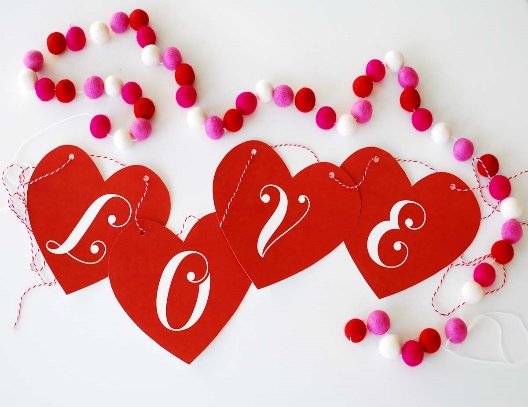 ____PACKAGE 1: small V-tine stuffed animal, valentine cup w/candy in a cellophane bag. 	$6____PACKAGE 2: Box of choc., Med. V-tine stuffed animal, valentine cup w/candy in a bag. $12Cash: _____ Check#: _____									         Total: _______2020 SGA Valentine SaleJanuary 27th-January 31stONLY 1 ORDER PER FORM____PACKAGE 1: small V-tine stuffed animal, valentine cup w/candy in a cellophane bag. 	$6____PACKAGE 2: Box of choc., Med. V-tine stuffed animal, valentine cup w/candy in a bag. $12Cash: _____ Check#: _____										Total: _______